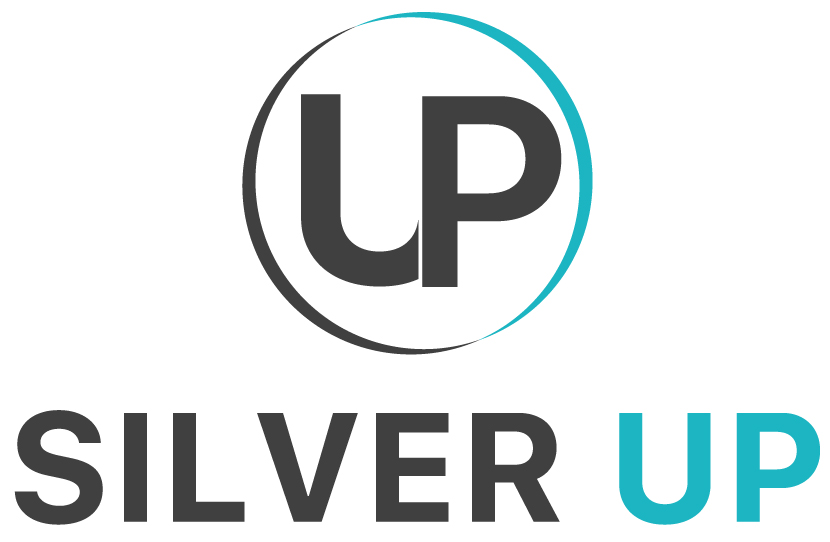 Soluciones digitales para apoyar la tutoría en la innovación socialpara empresarios mayores a través de la Educación de Adultos2020-1-FR01-KA204-080520Marco de competencias en habilidades de tutoría para apoyar la innovación social de los emprendedores mayores© Consorcio SILVER UP, marzo de 2021ContenidoNota de apertura	Conceptos-llave SILVER UP	Marco de competencias de SILVER UP: antecedentes teóricos	Análisis de los niveles del MEC y del MNC	Puntos de crédito ECVET	Marco de competencias SILVER UP - perfil de formación y unidades de aprendizaje	Descriptor del perfil	10 silver up Esquema de la formación	13 Conciencia personal	14 Desarrollo profesional y aprendizaje continuo	18 orientación a los resultados y a la acción	22 Recursos y herramientas digitales	27 Lista de referencias	31 Nota de apertura "Nos elevamos levantando a los demás". Robert G. IngersollEl Marco de Competencias en Habilidades de Mentoring para apoyar la Innovación Social para Emprendedores Senior (Marco de Competencias SILVER UP) está diseñado en el ámbito de Soluciones Digitales para apoyar el Mentoring en la Innovación Social para Emprendedores Senior a través de la Educación de Adultos (SILVER UP), un proyecto ERASMUS+ implementado entre octubre de 2020 y septiembre de 2022. El consorcio del proyecto está compuesto por seis organizaciones, de cinco países, con experiencia relevante en educación de adultos, emprendimiento y emprendimiento senior, mentoring, innovación social, economía plateada y desarrollo de competencias digitales.SILVER UP tiene como objetivo crear soluciones digitales y productos innovadores para formar a los adultos de más de 50 años con habilidades de tutoría para apoyar la innovación social y el emprendimiento senior. En consonancia con este propósito, el marco de competencias de SILVER UP describe un nuevo perfil de competencias para los emprendedores senior o los adultos mayores de 50 años que aspiran a convertirse en mentores en los ámbitos de la innovación social.Este documento, redactado por Mindshift, presenta las:lista de conceptos clave.antecedentes teóricos basados en un análisis del país realizado por la asociación.perfil de formación y unidades de aprendizaje.esquema de competencias y resultados de aprendizaje.lista de referencias.Conceptos clave de SILVER UP Marco de competencias de SILVER UP: antecedentes teóricos Análisis de los niveles del MEC y del MNC El Marco Europeo de Cualificaciones (MEC) ayuda a comparar los sistemas nacionales de cualificaciones y permite la comunicación entre ellos. En el núcleo del MEC hay ocho niveles de referencia europeos comunes, que se describen en resultados de aprendizaje: conocimientos, competencias, responsabilidad y autonomía (es decir, actitudes). Esto deja claro lo que un alumno con una cualificación relacionada con el MEC sabe, comprende y es capaz de hacer. Este marco de competencias se desarrolla de acuerdo con los descriptores del MEC, teniendo como base las especificaciones y contextos nacionales de los países que forman parte del consorcio SILVER UP.Los grupos objetivo del Marco de Competencias SILVER UP son los adultos mayores de 50 años, los mentores senior y los empresarios senior. Para garantizar una base de partida común para los alumnos adultos de los distintos países, teniendo en cuenta los diferentes niveles de necesidades y expectativas, está diseñado para el nivel 4 del MEC establecido utilizando tanto el MEC como los descriptores del Marco Nacional de Cualificaciones (MNC) de los países asociados.La siguiente tabla resume los resultados del MEC y de un análisis comparativo del MNCrealizado por los socios de SILVER UP.Puntos de crédito ECVET El Sistema Europeo de Créditos para la Educación y la Formación Profesionales (ECVET) es uno de los instrumentos de movilidad y aprendizaje permanente para alumnos y trabajadores y se basa en cuatro principios fundamentales  1) Unidades de resultados de aprendizaje; 2) Transferencia y acumulación de resultados de aprendizaje; 3) Acuerdo de aprendizaje y expediente académico personal; 4) Puntos ECVET (créditos).El ECVET se reconoce como un mecanismo para el reconocimiento oficial, la acumulación y la transferencia de los resultados de aprendizaje logrados individualmente, garantizando así la equidad de las diferentes formas de aprendizaje (educación y formación formal; formación no formal y aprendizaje informal).El marco de competencias de SILVER UP presenta los siguientes principios ECVET 1) Unidades de resultados de aprendizaje; 2) Resultados de aprendizaje descritos en términos de conocimientos, habilidades y actitudes; 3) Horas de enseñanza y aprendizaje con asignación de los respectivos puntos ECVET.En la actualidad, en toda Europa, es consensuado conmutar 1 punto ECVET por aproximadamente 25 horas de aprendizaje (es decir, horas prácticas, de autoaprendizaje y de evaluación). El enfoque de SILVER UP adopta esta referencia para asignar puntos ECVET a su programa de formación (es decir, 25 horas de aprendizaje = 1 punto ECVET). Marco de competencias SILVER UP - perfil de formación y unidades de aprendizaje Teniendo en cuenta que:el enfoque específico del proyecto es situar la tutoría como un instrumento vital para apoyar a los emprendedores senior a establecer negocios en el ecosistema de innovación social orientado y anclado en los procesos y herramientas de digitalizaciónel proyecto pretende que los mayores desempeñen un doble papel (mentores y discípulos) con el fin de aprovechar los conocimientos y competencias anteriores y capacitar a otros mayores para que se conviertan en empresarios  el proyecto pretende centrarse en el empresariado social como campo específico del empresariado y como campo de acción relevante y potencial para el empresariado seniorEl marco de competencias de SILVER UP está estructurado en cuatro dimensiones que reflejan categorías de competencias comunes en la tutoría y en el espíritu empresarial:Estas cuatro dimensiones se estructuran en dos niveles:El primer nivel (BASICS) agrupa unidades de aprendizaje orientadas al desarrollo de conocimientos fácticos y teóricos sobre los temas principales del proyecto - mentoring, emprendimiento, emprendimiento senior, innovación social, emprendimiento social, economía plateada, recursos digitales y herramientas de apoyo a las prácticas de mentoring y a las prácticas de emprendimiento social.El segundo nivel (PRÁCTICA) reúne unidades de aprendizaje orientadas a promover el desarrollo de habilidades y actitudes sobre los temas principales del proyecto - tutoría, emprendimiento, emprendimiento senior, innovación social, emprendimiento social, economía plateada, recursos digitales y herramientas para apoyar las prácticas de tutoría y las prácticas de emprendimiento social. Descriptor del perfil El marco de competencias de SILVER UP comprende un total de 26 unidades de aprendizaje (UG).El principio más importante del MEC es el enfoque de los resultados del aprendizaje. El enfoque de los resultados del aprendizaje se centra en los conocimientos, habilidades y actitudes que el alumno ha adquirido al final del proceso de aprendizaje.  Se espera que los mayores recién formados cumplan con las cuatro dimensiones del Marco de Competencias de SILVER UP para poder apoyar a los empresarios mayores o a los autónomos a desarrollar negocios más sostenibles a través de la innovación social.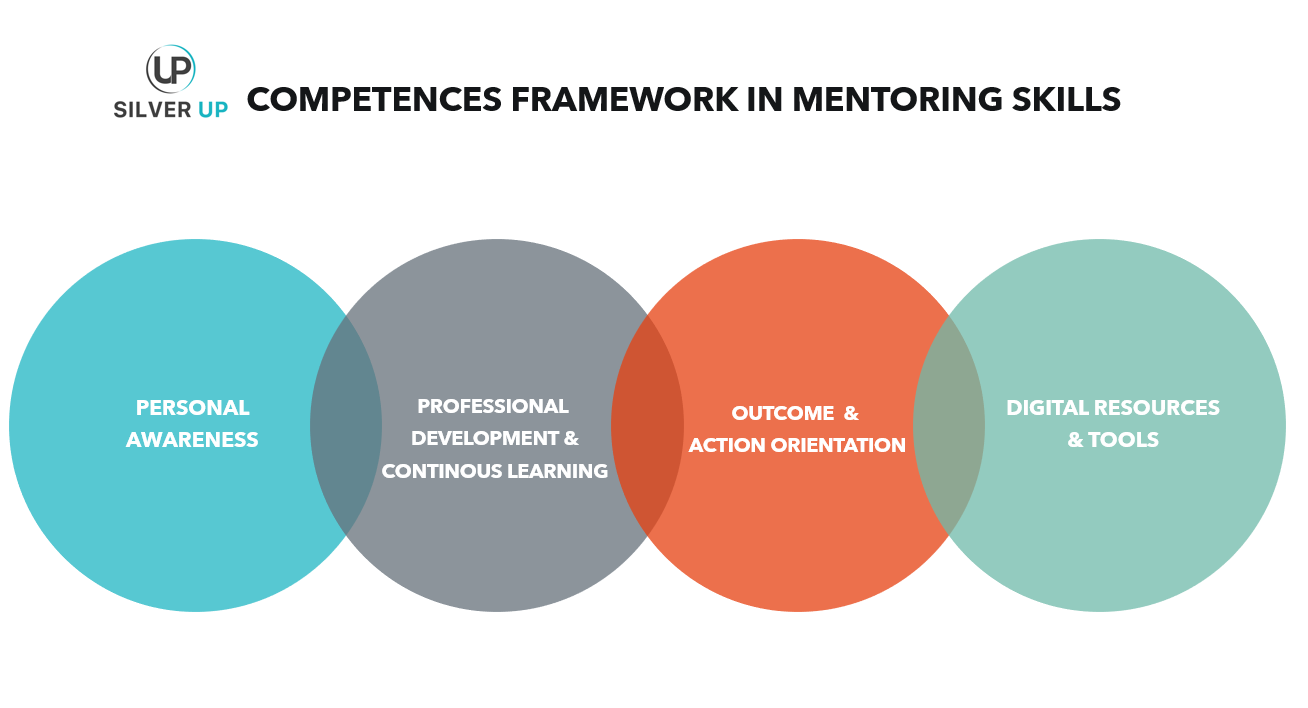 Al final de esta unidad los alumnos serán capaces deAl final de esta unidad los alumnos serán capaces deAl final de esta unidad los alumnos serán capaces deAl final de esta unidad los alumnos serán capaces deAl final de esta unidad los alumnos serán capaces deAl final de esta unidad los alumnos serán capaces deAl final de esta unidad los alumnos serán capaces deAl final de esta unidad los alumnos serán capaces deAl final de esta unidad los alumnos serán capaces deAl final de esta unidad los alumnos serán capaces deAl final de esta unidad los alumnos serán capaces deAl final de esta unidad los alumnos serán capaces deAl final de esta unidad los alumnos serán capaces deAl final de esta unidad los alumnos serán capaces deAl final de esta unidad los alumnos serán capaces deAl final de esta unidad los alumnos serán capaces deAl final de esta unidad los alumnos serán capaces deAl final de esta unidad los alumnos serán capaces deAl final de esta unidad los alumnos serán capaces deAl final de esta unidad los alumnos serán capaces deAl final de esta unidad los alumnos serán capaces deAl final de esta unidad los alumnos serán capaces deAl final de esta unidad los alumnos serán capaces deAl final de esta unidad los alumnos serán capaces deAl final de esta unidad los alumnos serán capaces deAl final de esta unidad los alumnos serán capaces deLista de referencias Comparar los marcos nacionales de cualificaciones en toda Europa https://europa.eu/europass/en/compare-qualifications (último acceso 06/02/2021)Descripción de los ocho niveles del MEChttps://europa.eu/europass/en/description-eight-eqf-levels (último acceso 06/02/2021)EntreComp: El marco de competencias empresarialeshttps://ec.europa.eu/jrc/en/publication/eur-scientific-and-technical-research-reports/entrecomp-entrepreneurship-competence-framework (último acceso 06/02/2021)Inventario europeo de Francia sobre el MNC 2018 (Publicado en 2019)https://www.cedefop.europa.eu/files/france_-_european_inventory_on_nqf_2018.pdf (último acceso 06/02/2021)Francia Marco Nacional de Cualificacioneshttps://eacea.ec.europa.eu/national-policies/eurydice/france/national-qualifications-framework_en (último acceso 06/02/2021)Aplicación del Marco Europeo de Cualificaciones (MEC)https://europa.eu/europass/en/implementation-european-qualifications-framework-eqf (último acceso 06/02/2021)Manual de buenas prácticas para emprendedores seniorhttps://op.europa.eu/en/publication-detail/-/publication/8fdadabd-9ac8-11e6-868c-01aa75ed71a1 (último acceso 06/02/2021)La innovación social en la UEhttps://ec.europa.eu/growth/industry/policy/innovation/social_en (último acceso 06/02/2021)España Marco Nacional de Cualificacioneshttps://eacea.ec.europa.eu/national-policies/eurydice/content/national-qualifications-framework-79_en (último acceso 06/02/2021)Informe sobre la situación del sistema europeo de créditos para la formación profesional (ECVET) y su aplicación en el sector nuclearhttps://publications.jrc.ec.europa.eu/repository/bitstream/JRC116449/jrc116449_final_1.pdf (último acceso 06/02/2021)Panorama de la evolución de los marcos nacionales de cualificaciones en Europa 2019https://www.cedefop.europa.eu/files/8609_en.pdf (último acceso 06/02/2021)https://www.cedefop.europa.eu/files/4190_en.pdf (último acceso 06/02/2021)PAÍSORGANIZACIÓNFranciaCooperativa de Actividad y Empleo en los Servicios a la Persona y a la Persona Economía de plata [SILVER SAP]EspañaInstituto para el Fomento del Desarrollo y la Formación [INFODEF]PortugalAsesoramiento de talento de Mindshift [Mindshift]EspañaUniversidad de Salamanca [USAL]TurquíaEstambul Valligi [GOI]IrlandaInnoquality Systems Limited [INQS]50+ aprendizEstudiante adulto de más de 50 años.horas de evaluaciónIncluya el tiempo necesario para preparar una tarea (por ejemplo, si un estudiante tiene que pasar 2 horas leyendo un libro para poder trabajar en una tarea, esas 2 horas deben ser consideradas). actitudesLa capacidad de desarrollar tareas y resolver problemas de mayor o menor grado de complejidad y diferentes grados de autonomía y responsabilidadCompetenciaCapacidad demostrada para utilizar los conocimientos, habilidades y capacidades personales, sociales y/o metodológicas en situaciones de trabajo o estudio y en el desarrollo profesional y personal.puntos ecvetRepresentación numérica del peso global de los resultados de aprendizaje en una cualificación y del peso relativo de las unidades en relación con la cualificación. Iniciativa empresarialSe describe como el conjunto de habilidades y comportamientos combinados que llevan a una persona a reconocer una oportunidad de crear valor (financiero, cultural o social).Sesión prácticaDebe referirse a sesiones prácticas que puedan ser supervisadas. En el caso de las visitas a las instalaciones, si están supervisadas, se consideran prácticas.conocimientoResultado de la asimilación de información a través del aprendizaje: el conjunto de hechos, principios, teorías y prácticas que se relacionan con un campo de trabajo o estudio. En el contexto del MEC, se describe como teórico y/o factual.Horas de aprendizajeSe refiere al número total de horas dedicadas a las sesiones prácticas, al autoaprendizaje y a la evaluación.Resultados del aprendizajeDeclaraciones de lo que un alumno sabe, comprende y es capaz de hacer al finalizar un proceso de aprendizaje, que se definen en términos de conocimientos, habilidades y actitudes.tutoríaEntendida como una relación formal de apoyo, intercambio y aprendizaje, en la que una persona experimentada (mentor) comparte su sabiduría y conocimientos para favorecer el desarrollo personal y profesional de otra persona (mentee).habilidadesCapacidad para aplicar los conocimientos y utilizar el saber hacer para realizar tareas y resolver problemas. En el contexto del MEC, se describen como cognitivas (uso del pensamiento lógico, intuitivo y creativo) y/o prácticas y técnicas (destreza manual y uso de métodos, materiales, herramientas e instrumentos). horas de autoaprendizajeTiempo dedicado al estudio de una materia por uno mismo sin supervisión directa ni asistencia a una clase.espíritu emprendedor de los mayoresSe utiliza para referirse a las personas de 50 años o más que están planeando crear una empresa, que están en proceso de crearla o que la han creado recientemente o que están buscando una nueva carrera. Otros sinónimos son: "empresario senior", "empresario mayor", "empresario de la tercera edad".mentor principalSe utiliza para referirse a las personas de 50 años o más que mantienen relaciones formales de tutoría. También se refiere a los mayores que han completado la formación SILVER UP.innovación socialLas innovaciones sociales son nuevas ideas que satisfacen necesidades sociales, crean relaciones sociales y forman nuevas colaboraciones. Estas innovaciones pueden ser productos, servicios o modelos que abordan necesidades insatisfechas de forma más eficaz. unidades de resultado del aprendizajeUna unidad es un componente de una cualificación o de un perfil de competencias, que consiste en un conjunto coherente de conocimientos, destrezas y actitudes que pueden ser evaluados y validados. Las unidades permiten la obtención progresiva de cualificaciones mediante la transferencia y la acumulación de resultados de aprendizaje. Están sujetas a una evaluación y validación que verifica y registra que el alumno ha alcanzado los resultados de aprendizaje previstos.Emprendimiento socialUna empresa, emprendimiento, negocio o proyecto cuyo objetivo es dar solución a un reto social.La economía de la plataSistema de servicios y productos diseñados para satisfacer las necesidades de las personas mayores. También se refiere a la adaptación de los distintos segmentos del mercado (vivienda, transportes, ocio, comunicaciones, salud, etc.) al proceso de envejecimiento.Elementos de los descriptores de nivel del MEC Elementos de los descriptores de nivel del MEC Elementos de los descriptores de nivel del MEC ConocimientoHabilidadesResponsabilidad y autonomíaDescrito como teórico y/o fácticoSe describen como cognitivas (implican el uso del pensamiento lógico, intuitivo y creativo) y prácticas (implican la destreza manual y el uso de métodos, materiales, herramientas e instrumentos)Se describe como la capacidad del alumno de aplicar los conocimientos y habilidades de forma autónoma y con responsabilidad.Elementos de los descriptores del nivel 4 del MEC Elementos de los descriptores del nivel 4 del MEC Elementos de los descriptores del nivel 4 del MEC ConocimientoHabilidadesResponsabilidad y autonomíaConocimientos fácticos y teóricos en contextos amplios dentro de un campo de trabajo o estudioUna serie de habilidades cognitivas y prácticas necesarias para generar soluciones a problemas específicos en un campo de trabajo o estudioEjercer la autogestión dentro de las directrices de contextos de trabajo o estudio que suelen ser predecibles, pero que están sujetos a cambios; supervisar el trabajo rutinario de otros, asumiendo cierta responsabilidad en la evaluación y mejora de las actividades de trabajo o estudio.NIVEL DEL MECFR NQFES NQFPT NQFTR NQFIE NQF444445dimensión 1 Conciencia personalDIMENSIÓN 2 Desarrollo profesional y aprendizaje continuodimensión 3 Orientación a los resultados y a la accióndimensión 4 Herramientas y recursos digitalesUnidades de resultados de aprendizajeAprenderHorasECVETPUNTOSDimensión 1BASICSUnidad de aprendizaje 1 Teoría de la tutoríaUnidad de aprendizaje 2 Perfil del mentorUnidad de aprendizaje 3 Perfil del alumno251Dimensión 1PRÁCTICAUnidad de aprendizaje 4 Mentalidad de mentor: habilidades relacionalesUnidad de aprendizaje 5 Mentalidad de mentor: habilidades de comunicaciónUnidad de aprendizaje 6 Mentalidad de mentor: habilidades de resolución251Dimensión 2BÁSICOSUnidad de aprendizaje 1 Espíritu empresarial seniorUnidad de aprendizaje 2 Tutoría para el desarrollo profesional Unidad de aprendizaje 3 Tipos de programas de tutoríaUnidad de aprendizaje 4 Tutoría inversa251Dimensión 2PRÁCTICAUnidad de aprendizaje 5 Planificar, aplicar y evaluar un programa de tutoría para la alta dirección empresarialUnidad de aprendizaje 6 Planificar, aplicar y evaluar un programa de tutoría inversa251Dimensión 3BÁSICOSUnidad de aprendizaje 1 Emprendimiento socialUnidad de aprendizaje 2 Innovación socialUnidad didáctica 3 La economía de la plataUnidad de aprendizaje 4 Espíritu empresarial para el impacto251Dimensión 3PRÁCTICAUnidad de aprendizaje 5 Transición al autoempleoUnidad de aprendizaje 6 Tipos de negocio social y estrategias de negocio socialUnidad de aprendizaje 7 Plan del modelo de negocio socialUnidad de aprendizaje 8 Prácticas de gestión para la sostenibilidad251Dimensión 4FUNDAMENTOS Y PRÁCTICAUnidad de aprendizaje 1 e-MentoringUnidad de Aprendizaje 2 Branding for social businessUnidad de aprendizaje 3 Marketing electrónicoUnidad de aprendizaje 5 Comercio electrónicoUnidad de aprendizaje 5 Emprendimiento digitalUnidad de aprendizaje 6 Redes en línea502PERFIL DE FORMACIÓN SILVER UP200 horas de aprendizaje8Puntos ECVETplata arriba Descriptor del perfilplata arriba Descriptor del perfilplata arriba Descriptor del perfilplata arriba Descriptor del perfilplata arriba Descriptor del perfilPrograma de formación en habilidades de tutoría para apoyar la innovación social y el emprendimiento senior.  Programa de formación en habilidades de tutoría para apoyar la innovación social y el emprendimiento senior.  Programa de formación en habilidades de tutoría para apoyar la innovación social y el emprendimiento senior.  Programa de formación en habilidades de tutoría para apoyar la innovación social y el emprendimiento senior.  Programa de formación en habilidades de tutoría para apoyar la innovación social y el emprendimiento senior.  Nivel del MECPuntos ECVETTipo de formaciónGrupo objetivoGrupo objetivo48B-LearningAdultos mayores de 50 añosMentores seniorEmpresarios seniorAdultos mayores de 50 añosMentores seniorEmpresarios seniorNivelDIMENSIÓN 1DIMENSIÓN 2 DIMENSIÓN 3DIMENSIÓN 4Básico3 Unidades de aprendizaje25 horas4 Unidades de aprendizaje25 horas4 Unidades de aprendizaje25 horas6 unidades de aprendizaje50 horasPractica3 Unidades de aprendizaje25 horas2 Unidades de aprendizaje25 horas4 Unidades de aprendizaje25 horas6 unidades de aprendizaje50 horasTOTALAPRENDIZAJE HORASMANOS A LA OBRA SESIONESAutoestudioevaluación2001127216Las horas de aprendizaje previstas para el curso SILVER UP se distribuyen por niveles de estudio (básico y práctico), donde cada 25 horas de aprendizaje corresponden aproximadamente a:Las horas de aprendizaje previstas para el curso SILVER UP se distribuyen por niveles de estudio (básico y práctico), donde cada 25 horas de aprendizaje corresponden aproximadamente a:Las horas de aprendizaje previstas para el curso SILVER UP se distribuyen por niveles de estudio (básico y práctico), donde cada 25 horas de aprendizaje corresponden aproximadamente a:Las horas de aprendizaje previstas para el curso SILVER UP se distribuyen por niveles de estudio (básico y práctico), donde cada 25 horas de aprendizaje corresponden aproximadamente a:14 horasde sesiones prácticas (presenciales y/o en línea)09 horasde sesiones de autoaprendizaje02 horasde evaluaciónmetodología de evaluaciónLa metodología de evaluación de SILVER UP comprende pruebas de autoevaluación, ejercicios de autorreflexión, presentación de estudios de casos, juegos de rol y ejercicios de planificación de escenarios. Las metodologías basadas en problemas y proyectos también se utilizan de forma transversal para proporcionar a los alumnos un contexto o entorno profesional de práctica en el que puedan aplicar el conjunto de conocimientos, habilidades y actitudes enumerados.silver up Esquema de la formación silver up Esquema de la formación silver up Esquema de la formación silver up Esquema de la formación DIMENSIÓN 1DIMENSIÓN 2DIMENSIÓN 3 DIMENSIÓN 4Conciencia personaldesarrollo profesional y el aprendizaje continuo resultado y orientación a la acciónrecursos digitales y herramientasBASICSD1 LU1Teoría de la tutoríaD1 LU2Perfil del mentorD1 LU3Perfil del alumnoD2 LU1Espíritu de empresa senior D2 LU2Tutoría para el desarrollo profesionalD2 LU3Tipos de programas de tutoríaD2 LU4Tutoría inversa D3 LU1Emprendimiento socialD3 LU2Innovación socialD3 LU3Emprendimiento para el impactoD3 LU4La economía de la plataD1 LU1Tutoría electrónicaD1 LU2La marca para los negocios socialesD1 LU3e-MarketingD1 LU4Comercio electrónicoD1 LU5Emprendimiento digitalD1 LU6Redes en líneaPRÁCTICAD1 LU4Mentalidad de mentor: habilidades relacionalesD1 LU5Mentalidad de mentor: habilidades de comunicaciónD1 LU6Mentalidad de mentor: capacidad de resoluciónD3 LU5Planificar, aplicar y evaluar un programa de tutoría para la alta dirección empresarialD3 LU6Planificar, aplicar y evaluar un programa de tutoría inversaD3 LU5Transición al autoempleoD3 LU6Tipos de negocio social y estrategias para el negocio social negocioD3 LU7Plan del modelo de negocio socialD3 LU8Prácticas de gestión para la sostenibilidadD1 LU1Tutoría electrónicaD1 LU2La marca para los negocios socialesD1 LU3e-MarketingD1 LU4Comercio electrónicoD1 LU5Emprendimiento digitalD1 LU6Redes en líneadIMENSIÓN 1Conciencia personal El autoconocimiento es una competencia clave en la tutoría. Un buen mentor tiene la capacidad de reconocer y comprender sus propios puntos fuertes y sus límites. Esta capacidad ayuda a los mentores que guían a los alumnos a tomar conciencia de su propia autoestima y de sus capacidades generales. Esta dimensión comprende unidades de aprendizaje diseñadas para que el alumno de 50+ pueda evaluar, practicar, adquirir o mejorar las habilidades de tutoría. Todas las habilidades de tutoría descritas en esta dimensión se analizarán y practicarán desde el punto de vista de los roles del mentor y del alumno. Esta primera dimensión tiene como objetivo aumentar la conciencia del alumno de 50 años o más sobre su perfil de mentor/mentorizado.Horas de aprendizajeSESIONES PRÁCTICASAutoestudioevaluaciónTOTAL HORAS2818450desarrollador de contenidosGOI, TURQUÍA www.abmerkez.comD1 UNIDAD DE APRENDIZAJE 1 Teoría de la tutoríaEl objetivo de esta unidad es proporcionar al alumno los conocimientos esenciales sobre las teorías de la tutoría, incluidos los modelos de tutoría.CONOCIMIENTODefinir la tutoría.Enumerar los diferentes modelos de tutoría.Explicar las características de los diferentes modelos de tutoría.Describir la ética necesaria en una relación de tutoría.HabilidadesDemostrar la importancia de la tutoría para promover la innovación social y el emprendimiento social.Analizar diversos modelos de tutoría para el desarrollo personal.Discutir la ética de la tutoría con otros empresarios senior.ActitudesAconsejar sobre los beneficios de la tutoría para los empresarios mayores.Supervisar a otros 50+ alumnos en la aplicación de los modelos de tutoría.D1 UNIDAD DE APRENDIZAJE 2 Perfil del mentorEl objetivo de esta unidad es centrarse en las características relevantes que definen a un buen mentor: desarrollar capacidades, inspirar, proporcionar feedback correctivo, gestionar los riesgos y abrir puertas.CONOCIMIENTOEnumere las principales características que definen a un buen mentor.Explique las principales características que definen a un buen mentor.Relacionar las principales características de un mentor con las habilidades de un empresario.HabilidadesDemostrar la importancia de la tutoría para promover la innovación social y el emprendimiento social.Analizar diversos modelos de tutoría para el desarrollo personal.Discutir la ética de la tutoría con otros empresarios senior.ActitudesAconsejar sobre los beneficios de la tutoría para los empresarios mayores.Supervisar a otros 50+ alumnos en la aplicación de los modelos de tutoría.D2 UNIDAD DE APRENDIZAJE 3 Perfil del alumnoEl objetivo de esta unidad es hacer hincapié en las habilidades que se esperan de un alumno: adquisición de mentores, aprendizaje activo, toma de iniciativas, seguimiento y gestión de la relación.CONOCIMIENTOEnumerar las actitudes y la manera que se espera de un alumno.Explicar las actitudes y la manera que se espera de un alumno.Relacionar las actitudes y la manera que se espera de un alumno con las diferentes fases de una relación formal de tutoría.HabilidadesAplicar los principios del aprendizaje de adultos en el contexto de una relación de tutoría.Seleccione diferentes estrategias de compromiso para adaptarse a los diferentes estilos de aprendizaje y expectativas de los alumnos mayores.Utilizar diferentes estrategias de compromiso para adaptarse a los diferentes estilos de aprendizaje y expectativas de los alumnos mayores.ActitudesEvaluar el propio perfil del alumno.Aconsejar a otros mayores sobre los beneficios de ser un alumno.D2 UNIDAD DE APRENDIZAJE 4 Mentalidad de mentor: habilidades relacionalesEsta unidad llevará a los alumnos a evaluar y practicar sus propias habilidades relacionales, como mentores y alumnos: la capacidad de establecer y mantener relaciones, de fomentar un sentido de pertenencia y confianza y de desarrollar el trabajo en red.CONOCIMIENTODescribir los principios de la creación de relaciones en el contexto de un programa formal de tutoría.Enumerar las aptitudes para el trabajo en red necesarias en una relación de tutoría.Explicar la importancia y el papel de la creación de redes en los negocios, y los beneficios de las relaciones recíprocas.HabilidadesSeleccione diferentes técnicas para practicar las habilidades de creación de redes.Utiliza diferentes técnicas para practicar las habilidades de creación de redes.Planificar las diferentes etapas de una relación mentor-aprendiz adaptada para apoyar el emprendimiento social de las personas mayores.ActitudesEvaluar las propias habilidades para la creación de redes.Presentar a otros mayores las oportunidades de creación de redes en los ecosistemas empresariales sociales.D2 UNIDAD DE APRENDIZAJE 5 Mentalidad de mentor: habilidades de comunicaciónEsta unidad lleva a los alumnos a evaluar y practicar sus propias habilidades de comunicación: la capacidad de escuchar activamente, de interrogar eficazmente (inquisición), de proporcionar activamente retroalimentación, de dar ánimo (refuerzo) y de reflexionar. CONOCIMIENTODescribir la importancia de una buena comunicación en una relación de tutoría.Enumerar las principales habilidades de comunicación necesarias para una relación de tutoría eficaz.Explicar las principales habilidades de comunicación necesarias para una relación de tutoría eficaz.HabilidadesSeleccionar diferentes técnicas para practicar la escucha activa, el interrogatorio eficaz (inquisición), la retroalimentación y el estímulo Utilizar diferentes técnicas para practicar la escucha activa, el interrogatorio eficaz (inquisitivo) y la retroalimentación y el estímulo Analizar la importancia de las dinámicas de comunicación en las relaciones de tutoríaActitudesEvaluar la propia capacidad de comunicaciónApoyar a los alumnos de alto nivel para que establezcan relaciones de tutoría satisfactoriasD2 UNIDAD DE APRENDIZAJE 6 Mentalidad de mentor: habilidades de resoluciónEsta unidad llevará a los alumnos a evaluar y practicar sus propias habilidades de resolución: para gestionar eficazmente los conflictos y desacuerdos, y para negociar (resolución eficaz de problemas).CONOCIMIENTODescribir las habilidades de gestión de conflictos y de resolución de problemasExplique el ciclo de gestión de conflictos.Relacionar la resolución de problemas y el pensamiento creativo.Describir la importancia de la gestión de conflictos y la resolución eficaz de problemas en el contexto de las relaciones de tutoría.HabilidadesSeleccionar diferentes técnicas para practicar la gestión eficaz de los conflictos y las habilidades de resolución de problemas.Utilizar diferentes técnicas para practicar la gestión eficaz de los conflictos y las habilidades de resolución de problemas.Adaptar estrategias eficaces de gestión de conflictos y resolución de problemas para el desarrollo de las propias habilidades personales de tutoría.ActitudesEvaluar las propias habilidades de gestión de conflictos y de resolución de problemas.Guiar a los alumnos de alto nivel para que desarrollen y mejoren sus habilidades de gestión de conflictos y de resolución de problemas.dIMENSIÓN 2Desarrollo profesional y aprendizaje continuo Esta dimensión comprende unidades de aprendizaje formuladas para llevar al alumno sénior a practicar las habilidades básicas relacionadas con el aprendizaje permanente como una de las competencias más requeridas para un mentor-empresario. Introduce el concepto de emprendimiento senior alineando las competencias básicas de un mentor y las competencias básicas de un emprendedor. Esta dimensión también aborda el concepto y la teoría de la tutoría inversa como un enfoque para emparejar a los empresarios/profesionales más jóvenes con los más veteranos con el objetivo de reducir las diferencias generacionales en los entornos laborales. Los aspectos prácticos se centran en la planificación y ejecución de los programas de tutoríaHoras de aprendizajeSESIONES PRÁCTICASAutoestudioevaluaciónTOTAL HORAS2818450desarrollador de contenidosMindshift, PORTUGAL www.mindshift.ptD2 UNIDAD DE APRENDIZAJE 1 Espíritu empresarial seniorEl objetivo de esta unidad es proporcionar al alumno los conocimientos esenciales sobre el concepto y las principales características del empresariado senior.CONOCIMIENTODefinir el concepto de espíritu empresarial.Describa las especificaciones de la iniciativa empresarial de alto nivel.Enumere las principales características de un empresario senior.HabilidadesEnumere las iniciativas empresariales de alto nivel pertinentes.Seleccionar programas de emprendimiento de alto nivel que se ajusten a los propios intereses profesionales.Distinguir las diferentes motivaciones que intervienen en el inicio de una actividad empresarial.ActitudesAsesorar a los alumnos mayores de 50 años sobre las ventajas y desventajas de la actividad empresarial de los mayores.Guiar a los alumnos mayores en la construcción de un camino empresarial.D2 UNIDAD DE APRENDIZAJE 2 Tutoría para el desarrollo profesionalEl objetivo de esta unidad es describir el papel de la tutoría en el desarrollo de la carrera y el impacto de la tutoría en las trayectorias profesionales de los empresarios.CONOCIMIENTORecordemos el concepto de tutoría.Distinguir los conceptos de mentoring y coaching.Diferenciar las funciones de un mentor, un entrenador, un orientador profesional, un formador y un facilitador.HabilidadesIdentificar los beneficios de convertirse en un mentor profesional.Analizar las ventajas e inconvenientes de la tutoría de desarrollo profesional.ActitudesEvaluar el impacto de la tutoría en las trayectorias profesionales de los empresarios.Conseguir que más de 50 alumnos se inscriban formalmente en la tutoría profesional.D2 UNIDAD DE APRENDIZAJE 3 Tipos de programas de tutoríaEsta unidad pretende que el alumno conozca los diferentes usos y los distintos tipos de programas de tutoría.CONOCIMIENTODistinguir entre un programa de tutoría formal e informal.Reconocer los principales propósitos de establecer un programa formal de tutoría.Enumerar los tipos o modelos de programas de tutoría.HabilidadesComparar diferentes tipos de programas de tutoríaSeleccionar un programa de tutoría que se ajuste a las propias necesidades de desarrollo profesional.Distinguir las diferentes fases de un programa formal de tutoría.Analizar los tipos de programas de tutoría que serían de especial interés para el empresariado senior.ActitudesConseguir que más de 50 alumnos se inscriban formalmente, como mentores o alumnos, en un programa formal de tutoría.Contribuir a una cultura de aprendizaje continuo, desarrollo e intercambio de conocimientos.D2 UNIDAD DE APRENDIZAJE 4 Mentorización inversaEl objetivo de esta unidad es proporcionar al alumno los conocimientos esenciales sobre los conceptos de tutoría inversa y aprendizaje intergeneracional y los beneficios de estos tipos de programas de tutoría.CONOCIMIENTODefina el concepto de tutoría inversa.Defina el concepto de aprendizaje intergeneracional.Distinguir la tutoría inversa del aprendizaje intergeneracional.HabilidadesResuma los principales beneficios de la tutoría inversa.Describa los principales principios de la tutoría inversa.Relacionar la tutoría inversa como una práctica para hacer frente a la discriminación por edad y promover lugares de trabajo más inclusivos.Demostrar los beneficios de la tutoría inversa para cerrar las brechas generacionales.ActitudesApoyar la aplicación de programas de tutoría inversa en el contexto de las iniciativas empresarialesAsesorar a los empresarios de más de 50 años para que participen en programas de tutoría inversaD2 UNIDAD DE APRENDIZAJE 5 Planificar, implementar y evaluar un programa de tutoría para la alta dirección empresarialEsta unidad orienta a los alumnos sobre los principales pasos para diseñar, aplicar y evaluar un programa de tutoría adaptado a los empresarios senior.CONOCIMIENTOAplicar el concepto de emprendimiento senior en el contexto de los programas de tutoría.Identificar las principales etapas del diseño de un programa de tutoría.HabilidadesAdaptar los principios y los pasos de los programas de tutoría a las necesidades del empresariado seniorSeleccionar metodologías, herramientas y recursos para poner en marcha y supervisar un programa de tutoría Utilizar metodologías, herramientas y recursos para poner en marcha y supervisar un programa de tutoría ActitudesExplorar las ventajas y/o desventajas de un programa de tutoría para el empresariado senior Supervisar la aplicación de un programa de tutoría para el empresariado seniorEvaluar el impacto del programa de tutoría para el empresariado seniorD2 UNIDAD DE APRENDIZAJE 6 Planificar, aplicar y evaluar un programa de tutoría inversaEsta unidad orienta a los alumnos sobre los principales pasos para diseñar, aplicar y evaluar un programa de tutoría inversa.CONOCIMIENTORecordar el concepto de tutoría inversaSeleccionar las mejores prácticas de la tutoría inversaHabilidadesIdentificar las principales etapas del diseño de la tutoría inversaSeleccionar metodologías, herramientas y recursos para poner en marcha y supervisar un programa de tutoría inversa Utilizar metodologías, herramientas y recursos para poner en marcha y supervisar un programa de tutoría inversaActitudesSupervisar la aplicación de un programa de tutoría inversaEvaluar el impacto de un programa de tutoría inversadIMENSIÓN 3orientación a los resultados y a la acción El espíritu emprendedor se caracteriza por la capacidad de actuar en previsión de futuros problemas, necesidades o cambios. Esta dimensión comprende unidades de aprendizaje formuladas para llevar al alumno senior a actuar en su papel de mentor-empresario en los ámbitos de la innovación social y la economía plateada. Los aspectos prácticos se centran en la capacidad del alumno sénior para la transición al autoempleo y para maximizar su potencial para convertir los retos sociales en soluciones empresariales.Horas de aprendizajeSESIONES PRÁCTICASAutoestudioevaluaciónTOTAL HORAS2818450desarrollador de contenidos[UNIDADES DE APRENDIZAJE 1 A 4]SILVER SAP, FRANCIA www. silversap.com[UNIDADES DE APRENDIZAJE 5 A 8]INFODEF, ESPAÑA www.infodef.es USAL, ESPAÑA www.usal.esD3 UNIDAD DE APRENDIZAJE 1 Espíritu empresarial social El objetivo de esta unidad es proporcionar al alumno los conocimientos esenciales sobre el concepto y las principales características del emprendimiento social.CONOCIMIENTODefinir el concepto de emprendimiento social.Enumere las principales características de un empresario social.Identificar los valores y la filosofía del emprendimiento social.Describa los diferentes enfoques del emprendimiento social.HabilidadesEnumerar las iniciativas de emprendimiento social relevantes.Revisar los programas de emprendimiento social para adaptarlos a los propios intereses profesionales.Reconocer las diferentes motivaciones que conlleva la creación de una empresa social.ActitudesInformar sobre el impacto y los beneficios de las empresas de innovación socialAnimar a otros mayores a convertirse en empresarios socialesD3 UNIDAD DE APRENDIZAJE 2 Innovación socialEsta unidad pretende introducir al alumno en el ecosistema de la innovación social.CONOCIMIENTODefinir el concepto de economía social.Caracterizar el sector de la economía social.Definir el concepto de innovación social.Relacionar los conceptos de economía social e innovación social.HabilidadesEnumere el tipo de organizaciones que operan en el sector de la economía social.Mapear diferentes iniciativas de innovación social y emprendimiento social a nivel nacional y europeo.Describir el ciclo de vida de las iniciativas de innovación y emprendimiento social.Analizar la innovación social como proceso y como producto.ActitudesEvaluar las condiciones para iniciar un negocio social.Inspirar a otros para que participen en iniciativas de innovación social.D3 UNIDAD DE APRENDIZAJE 3 Espíritu empresarial para el impactoEl objetivo de esta unidad es describir cómo la ampliación del espíritu empresarial puede crear un impacto duradero para las comunidades.CONOCIMIENTODefina el concepto de economía de impacto.Definir la empresa social.Definir el impacto social.Aplicar el concepto de escala en el contexto de una empresa social.HabilidadesIdentificar diferentes retos y problemas sociales a nivel local y nacional.Diseñar una propuesta de valor con el objetivo de resolver problemas sociales identificados y generar impacto.Determinar los objetivos de impacto.Definir indicadores para medir el impacto.Llevar a cabo un proceso de evaluación del impacto social.ActitudesCentrarse en problemas sociales relevantes.Comprometerse con los problemas o retos de la sociedad.Resumir la importancia del emprendimiento social como conjunto de valores, compromiso y éticaD3 UNIDAD DE APRENDIZAJE 4 Economía de la plataEsta unidad se centra en introducir al alumno de más de 50 años en los diferentes sectores y oportunidades de la economía de la plata.CONOCIMIENTODefinir la economía de la plata.Definir el concepto de envejecimiento activo y saludable.Relacionar el fenómeno del envejecimiento de la población con los campos emergentes de la economía plateada y el empresariado senior.HabilidadesIdentificar las principales actividades económicas, servicios y productos destinados a satisfacer las necesidades de las personas mayores.Caracterizar el perfil de los consumidores de la economía de la plata.Combinar las principales tendencias de la economía (global, inclusiva, digital, circular, ecológica y colaborativa) con las oportunidades de la economía de la plataActitudesConcienciar sobre las oportunidades de la economía plateada y el potencial no aprovechado de las personas mayores.Abogar por la creación de nuevas profesiones y carreras relacionadas con los sectores de la economía plateada.D3 UNIDAD DE APRENDIZAJE 5 Transición al autoempleoEsta unidad pretende dotar al alumno de más de 50 años de los conocimientos y competencias pertinentes para evaluar las oportunidades de autoempleo.CONOCIMIENTOIdentificar las habilidades necesarias para emprender en el autoempleoIdentificar las competencias y la formación específica necesarias para convertirse en empresario socialContextualizar la realidad del desempleo de los mayoresHabilidadesDesarrollar un autodiagnóstico de las propias competencias empresariales.Diseñar una identidad de perfil profesional para el autoempleoExaminar las oportunidades de empleo para los mayores basándose en su propia experiencia empresarial.Explorar las oportunidades de empleo en el sector de las empresas sociales.ActitudesEstablecer relaciones profesionales con personas y empresas con el objetivo de colaborar en proyectos y negocios comunesPotenciar el intercambio de información e ideas entre personas con profesiones e intereses comunesD3 UNIDAD DE APRENDIZAJE 6 Tipos de negocios sociales y estrategias para los negocios socialesEsta unidad lleva al alumno a identificar los diferentes tipos de negocios sociales y las principales estrategias para desarrollar y promover los negocios sociales.CONOCIMIENTODefinir empresa social y negocio social.Identificar los diferentes tipos de empresas sociales y la legislación que apoya a las empresas sociales.Relacionar los diferentes tipos de negocio social como vía para el emprendimiento y la contribución al desarrollo local.HabilidadesAprovechar las acciones, experiencias y proyectos de diferentes empresas sociales en un territorio concreto.Explicar los pasos necesarios para lanzar y desarrollar un negocio social.Identificar oportunidades de financiación adecuadas.Solicite oportunidades de financiación.ActitudesOrientar a otras personas mayores sobre los servicios de formación y los sistemas de apoyo a la creación de empresas sociales.Asesorar en el desarrollo y ejecución de planes, programas, proyectos y actividades, con el fin de acelerar las iniciativas empresariales sociales.Evaluar las iniciativas empresariales sociales de otras personas mayores.D3 UNIDAD DE APRENDIZAJE 7 Plan del modelo de negocio socialEsta unidad tiene como objetivo guiar al alumno superior en el diseño, la implementación y el seguimiento de un plan de negocio social.CONOCIMIENTORecuerde los principios de un plan de negocios.Describir las etapas y los elementos de un lienzo de modelo de negocio.HabilidadesAplicar la metodología del lienzo del modelo de negocio para desarrollar un plan de negocio social.Seleccionar metodologías, herramientas y recursos para desarrollar un plan de negocio social.Utilizar metodologías, herramientas y recursos para desarrollar un plan de negocio social.Supervisar la aplicación de un plan de negocio social.ActitudesGuiar a los mayores en el proceso de diseño de un plan de modelo de negocio social (de la idea a la acción).Evaluar las propuestas de modelos de negocio centrados en los retos de la sociedad.D3 UNIDAD DE APRENDIZAJE 8 Prácticas de gestión para la sostenibilidadEsta unidad tiene como objetivo proporcionar al alumno superior los conocimientos y las herramientas pertinentes para aplicar prácticas adecuadas de gestión sostenible e incorporar los Objetivos de Desarrollo Sostenible (ODS) de la Agenda 2030 en las operaciones de gestión.CONOCIMIENTODefinir el concepto de gestión sostenible.Relacionar la innovación social y el emprendimiento social con la sostenibilidad.Explicar el impacto social, económico y medioambiental de los negocios sociales.Mencione los beneficios de la integración de los ODS en las empresas sociales.Definir el concepto de gestión sostenible.Relacionar la innovación social y el emprendimiento social con la sostenibilidad.Explicar el impacto social, económico y medioambiental de los negocios sociales.Mencione los beneficios de la integración de los ODS en las empresas sociales.HabilidadesElegir las prácticas de gestión sostenibles adecuadas.Incorporar los ODS en las operaciones de gestión.Analizar las oportunidades de negocio y tomar decisiones estratégicas basadas en los ODS.Elegir las prácticas de gestión sostenibles adecuadas.Incorporar los ODS en las operaciones de gestión.Analizar las oportunidades de negocio y tomar decisiones estratégicas basadas en los ODS.ActitudesSupervisar la incorporación de los objetivos de los ODS en los negocios sociales.Defender las causas locales que contribuyen a la consecución de los ODS.Supervisar la incorporación de los objetivos de los ODS en los negocios sociales.Defender las causas locales que contribuyen a la consecución de los ODS.dIMENSIÓN 4dIMENSIÓN 4Recursos y herramientas digitales Recursos y herramientas digitales La creatividad y la innovación son habilidades fundamentales en un mundo digital. Con el fin de adaptarse a las exigencias de la era digital, esta dimensión comprende unidades de aprendizaje formuladas para el desarrollo de las competencias digitales para impulsar las prácticas de tutoría y emprendimiento.La creatividad y la innovación son habilidades fundamentales en un mundo digital. Con el fin de adaptarse a las exigencias de la era digital, esta dimensión comprende unidades de aprendizaje formuladas para el desarrollo de las competencias digitales para impulsar las prácticas de tutoría y emprendimiento.Horas de aprendizajeSESIONES PRÁCTICASAutoestudioevaluaciónTOTAL HORAS2818450desarrollador de contenidosINQS, IRLANDA www.innoqualitysystems.comD4 UNIDAD DE APRENDIZAJE 1 e-MentoringEsta unidad tiene como objetivo guiar al alumno senior para mejorar la adopción del uso de herramientas digitales en las prácticas de tutoría.CONOCIMIENTODefinir la tutoría electrónica en términos de su función, propósito y objetivos.Describa las diferencias entre la tutoría electrónica y la tutoría tradicional.Identificar las ventajas y desventajas de la tutoría electrónica.Reconocer los retos específicos de la tutoría electrónica.HabilidadesSeleccionar las herramientas digitales más adecuadas para la tutoría electrónica.Analizar una serie de herramientas digitales en cuanto a su eficacia para la tutoría electrónica.Utilizar las herramientas digitales clave necesarias para la tutoría electrónica.Discutir casos prácticos de tutoría electrónica de la vida real.Comparar la tutoría electrónica individual con un enfoque comunitario del aprendizaje electrónico (tutoría en abierto).ActitudesEvaluar los factores que determinan el éxito de los programas de tutoría electrónica.Apoyar a los alumnos mayores de 50 años en el uso de herramientas digitales en las prácticas de tutoría.Supervisar a más de 50 alumnos con la implementación de herramientas digitales para la práctica de la tutoría.D4 UNIDAD DE APRENDIZAJE 2 La marca para la empresa socialEl objetivo de esta unidad es introducir al alumno superior en un conjunto de conocimientos relevantes, conceptos clave y herramientas principales en relación con la estrategia de marca para los negocios sociales.CONOCIMIENTODefinir la marca en términos de su función, propósito y objetivos.Identificar los factores que afectan a la percepción de una marca por parte del consumidor.Identificar los componentes clave necesarios para una estrategia de marca completa y potente para las empresas sociales.Enumerar los modelos, enfoques y herramientas clave necesarios para el éxito de la gestión estratégica de la marca en los negocios sociales.HabilidadesAplicar los componentes de la estrategia de marca, los enfoques y las herramientas clave para desarrollar una estrategia de marca exitosa para los negocios sociales.Evaluar ejemplos de identidad de marca de la vida real en cuanto a su aplicación de la estrategia de marca (estudios de casos).Crear un plan de marca de empresa social.Evaluar el plan de marca de una empresa social.ActitudesGuiar a más de 50 alumnos en su comprensión y aplicación de la estrategia de marca.Supervisar la creación de un plan de marca.D4 UNIDAD DE APRENDIZAJE 3 Marketing electrónicoEsta unidad pretende conducir al alumno senior a la aplicación de estrategias de marketing digital para promover el negocio social.CONOCIMIENTODefinir el marketing electrónico y el negocio social.Describa las diferencias entre el marketing electrónico y los métodos de marketing tradicionales.Enumere las ventajas del marketing electrónico para promover el negocio social.Reconocer los retos específicos del marketing electrónico para promover el negocio social.Explique los elementos necesarios para el éxito del marketing electrónico.HabilidadesIdentificar las estrategias y tecnologías de marketing electrónico.Crear un plan de e-marketing para una marca.Evaluar la aplicación de un plan de marketing electrónico.Evaluar estudios de casos reales y considerar qué elementos contribuyen al éxito del marketing electrónico.Aplicar estrategias de marketing electrónico.ActitudesGuiar a más de 50 alumnos para que apliquen estrategias de e-marketing para promover el negocio social.Supervisar a más de 50 alumnos en la aplicación de estrategias de marketing electrónico para promover el negocio social.D4 UNIDAD DE APRENDIZAJE 4 Comercio electrónicoEsta unidad tiene como objetivo proporcionar a los alumnos de alto nivel los conocimientos y la práctica pertinentes para establecer y mantener una presencia web coherente.CONOCIMIENTODefinir el comercio electrónico en términos de su función, propósito, objetivos y tendencias emergentes.Enumere las ventajas e inconvenientes del comercio electrónico.Reconocer los retos específicos del comercio electrónico.Describa las diferencias entre el comercio electrónico y los métodos tradicionales de compra y venta de productos.HabilidadesIdentificar las estrategias de comercio electrónico y la tecnología, las herramientas y los canales disponibles.Seleccionar la tecnología y las herramientas (canales) adecuadas para el negocio social.Utilizar modelos y herramientas para supervisar el rendimiento del comercio electrónico y medir los resultados y el éxito.Evaluar la estrategia de comercio electrónico, la tecnología, las herramientas y los canales utilizados en estudios de casos reales en el ámbito de los negocios sociales.ActitudesGuiar a más de 50 alumnos en el proceso de establecer una presencia en la web.Supervisar a más de 50 alumnos en el proceso de mantenimiento de la presencia en la web.D4 UNIDAD DE APRENDIZAJE 5 Espíritu empresarial digitalEsta unidad tiene como objetivo proporcionar al alumno superior los conocimientos y las habilidades técnicas pertinentes en relación con el uso de diferentes herramientas digitales para impulsar el espíritu empresarial.CONOCIMIENTORecordemos el concepto de espíritu empresarial.Definir el espíritu empresarial digital.Identificar las ventajas y los retos del emprendimiento digital.Enumere las competencias necesarias y las tecnologías disponibles para el emprendimiento digital.HabilidadesUtilizar herramientas digitales específicas para desarrollar, probar y poner en práctica ideas de negocio social.Evaluar la eficacia de herramientas digitales específicas para desarrollar, probar y aplicar ideas de negocio social.Discutir una serie de tecnologías digitales emergentes y considerar su posible uso e impacto en el emprendimiento social.Evaluar estudios de casos de modelos de negocio de emprendimiento social de la vida real para su aplicación de herramientas digitales.ActitudesOrientar a los alumnos mayores sobre la selección y el uso de diversas herramientas digitales para impulsar el espíritu empresarial.Supervisar a los alumnos mayores con la implementación de herramientas digitales para impulsar el espíritu empresarial.D4 UNIDAD DE APRENDIZAJE 6 Redes en líneaEl objetivo de esta unidad es llevar al alumno superior a utilizar los entornos digitales para la creación de redes y a utilizar los medios sociales para promover el emprendimiento social.CONOCIMIENTODescribir los fundamentos de las redesExplicar las estrategias de las redes digitalesEnumerar las ventajas y desventajas del uso de entornos digitales para la creación de redes en la empresa socialIdentificar los retos específicos de la utilización de los entornos digitales para la creación de redes en los negocios sociales Enumerar los entornos digitales y las herramientas utilizadas para la creación de redes en los negocios socialesHabilidadesComparar los diferentes tipos de medios socialesSeleccionar una plataforma social adecuada para promover el emprendimiento social y los negocios socialesUtilizar entornos y herramientas digitales para realizar tareas de redCrear un plan de medios sociales para promover una actividad empresarial socialEvaluar casos reales de creación de redes en líneaActitudesGuiar a los alumnos mayores en el uso de los entornos digitales para la creación de redesApoyar a los alumnos mayores en su uso de los medios sociales para promover el espíritu empresarial de los mayores